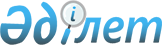 О базовых налоговых ставках на придомовые земельные участки
					
			Утративший силу
			
			
		
					Решение Туркестанского городского маслихата Южно-Казахстанской области от 27 марта 2015 года № 40/231-V. Зарегистрировано Департаментом юстиции Южно-Казахстанской области 20 апреля 2015 года № 3146. Утратило силу решением Туркестанского городского маслихата Южно-Казахстанской области от 19 марта 2018 года № 28/153-VI
      Сноска. Утратило силу решением Туркестанского городского маслихата Южно-Казахстанской области от 19.03.2018 № 28/153-VI (вводится в действие со дня его первого официального опубликования).
      В соответствии со статьей 382 Кодекса Республики Казахстан от 10 декабря 2008 года "О налогах и других обязательных платежах в бюджет" (Налоговый кодекс), подпунктом 15) пункта 1 статьи 6 Закона Республики Казахстан от 23 января 2001 года "О местном государственном управлении и самоуправлении в Республике Казахстан", Туркестанский городской маслихат РЕШИЛ:
      1. Снизить базовые ставки налога на придомовые земельные участки, превышающие 1000 квадратных метров с 6,0 тенге до 1,0 тенге за 1 квадратный метр для города Туркестан.
      2. Настоящее решение вводится в действие по истечении десяти календарных дней после дня его первого официального опубликования.
					© 2012. РГП на ПХВ «Институт законодательства и правовой информации Республики Казахстан» Министерства юстиции Республики Казахстан
				
      Председатель сессии

      городского маслихата

А.Ибрагимов

      Исполняющий обязанности

      секретаря городского маслихата

М.Ибраим
